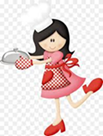 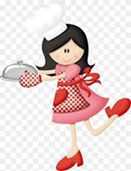 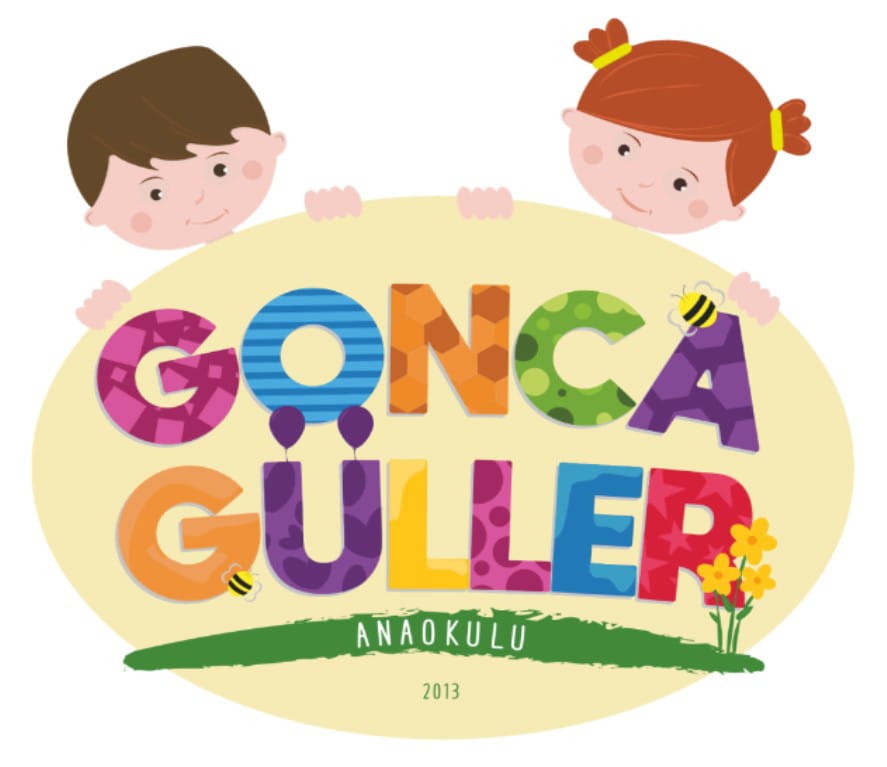 GONCAGÜLLER  ANAOKULU ARALIK 2023 ÖĞÜN LİSTESİ** Sabahçı sınıf kahvaltı saati: 09.15 ‘te başlamaktadır.                                                                        ** Öğlenci sınıf yemek saati :14.15’te başlamaktadır** Okul salonunda yemek yenmektedir.		Fatma KÖROĞLU                                                                                                            Okul Müdürü            TARİHSABAH ARA ÖĞÜNÜÖĞLE ARA ÖĞÜNÜ04.12.2023-PAZARTESİHaşlanmış yumurta,peynir,zeytin,ekmek,reçel,bitki çayıMercimek çorbası,ekmek,biskuvili pasta05.12.2023-SALIKaşarlı tost, zeytin,meyveli çay, biskuvili pastaKurufasulye,pilav,ayran06.12.2023-ÇARŞAMBAMozaik kek,tuzlu kuru pasta,meyveli çayMozaik kek,tuzlu kuru pasta,meyveli çay07.12.2023-PERŞEMBEEv pizzası,limonlu çayEv pizzası,limonata08.12.2023-CUMAÇikolatalı ekmek,sütMakarna,isteğe göre sos,ayran11.12.2023-PAZARTESİPatatesli omlet,peynir,zeytin,ekmek,meyveli çayErişteli yeşil mercimek yemeği,ekmek12.12.2023-SALIGözleme,peynir zeytin,reçel,kış çayıGözleme,peynir zeytin,reçel,kış çayı13.12.2023-ÇARŞAMBATavuklu sandaviç,limonlu çay,revani tatlısıTavuksulu yıldız şehriye çorbası,ekmek,revani tatlısı14.12.2023-PERŞEMBE3,2,1 poğaça,zeytin,peynir,reçel,bitki çayı3,2,1 poğaça,zeytin,,peynir,reçel,bitki çayı15.12.2023-CUMATereyağlı,ballı ekmek,peynir,zeytin,sütTavuklu sandaviç,limonata18.12.2023-PAZARTESİOmlet,peynir,zeytin,reçel,ekmek,ıhlamur çayıEzogelin çorbası,ekmek,kalburabastı tatlısı19.12.2023-SALIPortakallı kek,tuzlu çubuk kraker,kış çayıPortakallı kek,tuzlu çubuk kraker,limonata20.12.2023-ÇARŞAMBAFırında köfte,patates,ekmek,limonlu çayFırında köfteli patates yemeği,ekmek,ayran21.12.2023-PERŞEMBEAçma,peynir,zeytin,havuç dilimleri,meyveli çayAçma,peynir ,zeytin,havuç dilimleri,meyveli çay22.12.2023-CUMAAyvalık tostu,zeytin,kuşburnu çayıAyvalık tostu,zeytin,kuşburnu çayı25.12.2023-PAZARTESİKaşarlı kanape,minik tuzlu kurabiye,mevsim meyvesiYayla çorbası,ekmek,minik tuzlu kurabiye, mevsim meyvesi26.12.2023-SALIEkmek arası tavuk döner,limonlu çayEkmek arası tavuk döner,limonata27.12.2023-ÇARŞAMBAHaşlanmış yumurta,haşlanmış patates,ekmek,peynir,zeytin,bitki çayıNohut yemeği,pilav,ayran28.12.2023-PERŞEMBEPuf böreği,peynir,zeytin,reçel,meyveli çayPuf böreği,peynir,zeytin,reçel,meyveli çay29.12.2023-CUMAPatatesli gül böreği,mozaik pasta ,ıhlamur çayıPatatesli gül böreği,mozaik pasta,ıhlamur çayı